Distretto Scolastico n.15LICEO SCIENTIFICO STATALE “E.Fermi”COSENZA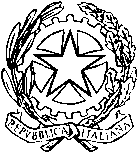 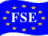 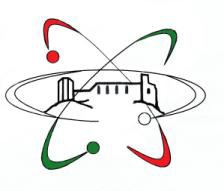 Liceo sede di progetti cofinanziati dal Fondo SocialeEuropeoPIANO DI LAVORO INDIVIDUALEarticolato secondo le Indicazioni Nazionali per i percorsi liceali (art.10, comma 3, DPR 15 marzo 2010,n.89)Prof.ssa Olga LIETZDisciplina MATEMATICAAsse MATEMATICOClasse I sez. AInta.s.2016-2017ANALISI DELLA SITUAZIONE DI PARTENZA La classe è formata da n° 28 alunni.Dalle rilevazioni iniziali, effettuate prevalentemente attraverso un test d’ingresso e numerosi sondaggi dal posto, la classe presenta, nel complesso, dei livelli di partenza adeguati ad affrontare le tematiche previste per il corrente a.s.,  Sotto il profilo del comportamento la classe si presenta divisa in due: una parte è ricettiva e rispettosa delle norme scolastiche, un’altra mostra una certa vivacità, che rallenta le normali attività didattiche. L’interesse e la partecipazione sono vari.COMPETENZE CHIAVE DI CITTADINANZA -TRASVERSALISi illustrano di seguito la UDA  AD INTEGRAZIONE/AMPLIAMENTO DEI PERCORSI formativi individuati dalla programmazione dipartimentale.U.d.A. n. 1  ELEMENTI  DI  ARITMETICA,  ALGEBRA E STATISTICA                                       TEMPI: Settembre-NovembreN.B.Il presente piano di lavoro fa riferimento al piano di lavoro diparmentale di appartenenza e al piano di lavoro del proprio C.d.CU.d.A. n. 2  CALCOLO LETTERALE E PRIMI ELEMENTI DI GEOMETRIA                             TEMPI: Dicembre- GennaioU.d.A. n. 3    CALCOLO  LETTERALE – CONGRUENZA                                                                 TEMPI:Febbraio -MarzoU.d.A. n. 4 EQUAZIONI - QUADRILATERI                                                                                                     TEMPI:Aprile- GiugnoB.Il presente piano di lavoro fa riferimento al piano di lavoro diparmentale di appartenenza e al piano di lavoro del proprAMBITODIRIFERIMENTOCOMPETENZECHIAVEGLI STUDENTI DEVONO ESSERE CAPACIDI:Costruzione delséImparare aimparareProgettareOrganizzare e gestire il proprioapprendimento. Utilizzare un proprio metodo di studio e dilavoro.Elaborare e realizzare attività seguendo la logica dellaprogettazione.Relazione con glialtriComunicareCollaborare/partecipareComprendere e rappresentare testi e messaggi di genere edi complessità diversi, formulati con linguaggi e supportidiversi.Lavorare, interagire con gli altri in precise e specifiche attivitàcollettive.Rapporto con larealtà naturale esocialeRisolvere problemi Individuare collegamentierelazioni Acquisire/interpretarel’informazionericevutaComprendere, interpretare ed intervenire in modo personale negli eventi delmondo. Costruire conoscenze significative e dotate disenso.Esplicitare giudizi critici distinguendo i fatti dalle operazioni, gli eventi dallecongetture,le cause daglieffetti.COMPETENZE SPECIFICHEABILITA’CONOSCENZE(programmatiche in riferimentoai contenutidellaU.D.A)METODOLOGIEE STRUMENTIVERIFICA E VALUTAZIONECOMPETENZEDI BASESviluppare capacità di calcolo nei vari insiemi numerici, utilizzando le proprietà delle diverse operazioni definite in essi.Costruire e analizzare semplici rappresentazioni di fenomeni.Comprendere le strutture portanti del calcolo letterale.Rappresentare un insieme e riconoscere un sottoinsieme.Eseguire operazioni tra insiemi, determinare la partizione di un insieme.Eseguire operazioni tra proposizioni logiche utilizzando le proprietà degli operatori logici.Calcolare il valore di un’espressione numericaTradurre una frase in un’espressione e viceversaApplicare le proprietà delle potenze, scomporre un numero in fattori primi e calcolare m.c.m. e M.C.D.Risolvere semplici problemi con espressioni numeriche, percentuali e proporzioni.Trasformare numeri decimali in frazioni e viceversaRaccogliere, organizzare e rappresentare dati.Determinare frequenze assolute e relative.Calcolare indici di posizione centrale in una serie di dati.Trasformare un numero dal sistema di numerazione decimale a quello binario e viceversa.Eseguire le operazioni con monomi.Calcolare M.C.D. e m.c.m. tra monomiSi confermano i contenutiprevisti dal piano di lavoro dipartimentale Si confermano le tipologiepreviste dal piano di lavoro dipartimentale  Si confermano le tipologiepreviste dalla programmazione dipartimentale Si fa riferimento al curriculo verticale  per assi .COMPETENZE SPECIFICHEABILITA’CONOSCENZE(programmatiche in riferimentoai contenutidellaU.D.A)METODOLOGIEE STRUMENTIVERIFICA E VALUTAZIONECOMPETENZEDI BASEComprendere le strutture portanti del calcolo letterale.Individuare le proprietà essenziali degli enti fondamentali della geometria euclidea.Eseguire le operazioni tra polinomiSemplificare espressioni con operazioni e potenze di polinomiApplicare i prodotti notevoliCalcolare il M.C.D. ed il m.c.m. tra polinomiUtilizzare il triangolo di Tartaglia per calcolare la potenza di un binomioUtilizzare il calcolo letterale per rappresentare e risolvere problemiEffettuare la divisione tra polinomi, determinandone quoziente e restoEseguire operazioni tra segmenti ed angoliSi confermano i contenutiprevisti dal piano di lavoro dipartimentale.Si confermano le tipologiepreviste dal piano di lavoro dipartimentale.  Si confermano le tipologiepreviste dalla programmazione dipartimentale .Si fa riferimento al curriculo verticale  per assi .COMPETENZE SPECIFICHEABILITA’CONOSCENZE(programmatiche in riferimento ai contenuti della U.D.A)METODOLOGIEE STRUMENTIVERIFICA E VALUTAZIONECOMPETENZEDI BASEComprendere le strutture portanti del calcolo letterale.Individuare le proprietà essenziali di figure geometriche.Saper scomporre un polinomioApplicare il teorema e la regola di RuffiniRisolvere espressioni con frazioni algebricheRiconoscere gli elementi di un triangolo e le relazioni tra di essiApplicare i criteri di congruenza dei triangoliUtilizzare le proprietà dei triangoli isosceli ed equilateriDimostrare teoremi sui triangoliEffettuare semplici costruzioni con riga e compassoSi confermano i contenutiprevisti dal piano di lavoro dipartimentale .Si confermano le tipologiepreviste dal piano di lavoro dipartimentale .  Si confermano le tipologiepreviste dalla programmazione dipartimentale .Si fa riferimento al curriculo verticale  per assi .COMPETENZE SPECIFICHEABILITA’CONOSCENZE(programmatiche in riferimentoai contenutidellaU.D.A)METODOLOGIEE STRUMENTIVERIFICA E VALUTAZIONECOMPETENZEDI BASEComprendere le strutture portanti del calcolo letterale.Individuare le proprietà essenziali di figure geometriche.Stabilire se un’uguaglianza è un’identitàStabilire se un valore è soluzione di un’equazioneApplicare i principi di equivalenza delle equazioniRisolvere equazioni e disequazioni  intere e fratte, numeriche e letteraliRisolvere sistemi di disequazioniUtilizzare equazioni e disequazioni per rappresentare e risolvere problemiApplicare il teorema delle rette parallele e il suo inverso.Dimostrare teoremi sugli angoli dei poligoni, sui parallelogrammi e le loro proprietàDimostrare teoremi sui trapezi e utilizzare le proprietà del trapezio isosceleDimostrare ed applicare il teorema del fascio di rette paralleleSi confermano i contenutiprevisti dal piano di lavoro dipartimentale .Si confermano le tipologiepreviste dal piano di lavoro dipartimentale .  Si confermano le tipologiepreviste dalla programmazione dipartimentale .Si fa riferimento al curriculo verticale  per assi .